A DBS check will be required for this post. Please return this form to: applications@citizensadvicesheffield.org.ukPlease complete Section 2.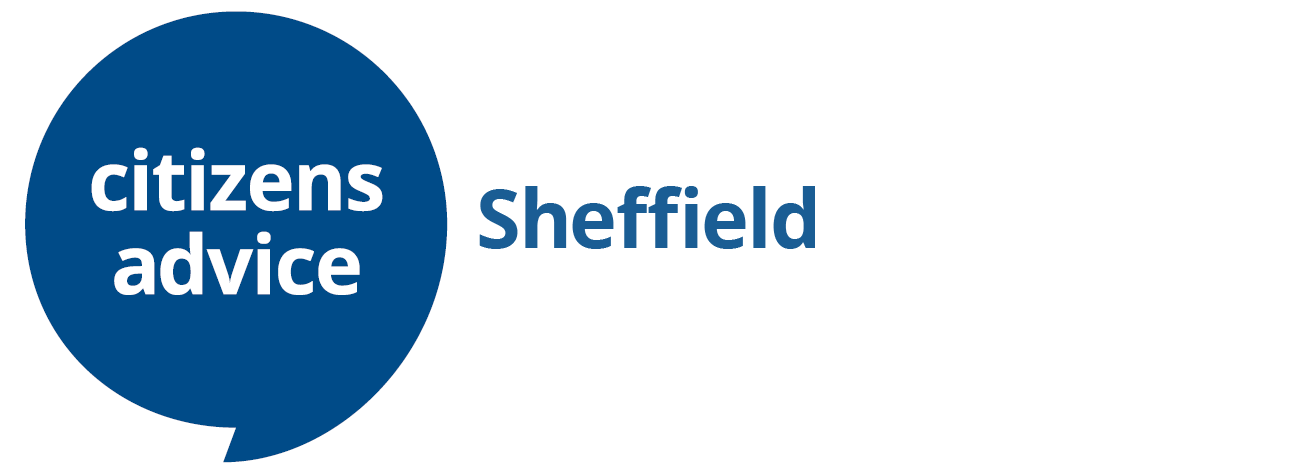 Age:		 <25		 25-34	 35-44	 45-54	 55-64	 65+_________________________________________________________________________________________________Gender:	 Female	 Male	 Prefer not to say__________________________________________________________________________________________________________Ethnic origin - How would you describe yourself?   Choose one section and select the appropriate box within it.White:    British	  English 	        Irish	      Northern Irish	      Scottish	        Welsh  Gypsy or Irish Traveller	        Other White background, please state:Mixed Heritage: 	  White and Black African           White and Black Caribbean    White and Asian	       	  Other Mixed background, please state:Asian or Asian British: 	  Indian        Bangladeshi	         Pakistani      	  Any other Asian background, please state:SUMMARY GUIDE 7Black or Black British:     African       Caribbean             Any other, Black background, please state:Chinese or other ethnic group:       Chinese      Arab	                       Any other, please state:   Prefer not to say_________________________________________________________________________________________________________Disability - The Citizens Advice service believes that people are disabled by the barriers society places in their way and not by their own impairments.  We believe everyone has a role to play in society and we want the service to benefit from the widest range of talent available.Do you consider yourself to be a disabled person or do you have a long-term health condition?               Yes		  No		 Prefer not to say__________________________________________________________________________________________________________Sexual orientation - What is your sexual orientation?  Bisexual			  Gay man 		  Gay woman / lesbian	  Heterosexual / straight  Other			  Prefer not to say_________________________________________________________________________________________________Religion or belief - Which group below do you most identify with?  No religion			  Buddhist 		  Hindu   Jewish			  Muslim		  Sikh  Christian (incl. Church of England, Catholic, Protestant & other denominations)  Other, please state:  Prefer not to say_________________________________________________________________________________________________From which website, publication or other source did you FIRST learn of the post?   Citizens Advice Sheffield 		  Citizens Advice Website  Voluntary Action Sheffield	  Voluntary Action Rotherham  Internal 				  Word of Mouth 	  Indeed 				  Friend/Relative   Publication			  Other CONFIDENTIAL APPLICATION FORM SECTION 1CONFIDENTIAL APPLICATION FORM SECTION 1CONFIDENTIAL APPLICATION FORM SECTION 1Please refer to the Guidance Notes for Applicants before completing this application form. We value diversity, promote equality and challenge discrimination.  We encourage and welcome applications from suitably skilled candidates from all backgrounds.  Members of the recruitment panel will consider information you provide against the person specification for the role to decide whether you will be shortlisted for an interview. It is therefore essential that you complete the form fully and that you clearly demonstrate how you meet each point on the person specification. Please note that CVs are not accepted.Please refer to the Guidance Notes for Applicants before completing this application form. We value diversity, promote equality and challenge discrimination.  We encourage and welcome applications from suitably skilled candidates from all backgrounds.  Members of the recruitment panel will consider information you provide against the person specification for the role to decide whether you will be shortlisted for an interview. It is therefore essential that you complete the form fully and that you clearly demonstrate how you meet each point on the person specification. Please note that CVs are not accepted.Please refer to the Guidance Notes for Applicants before completing this application form. We value diversity, promote equality and challenge discrimination.  We encourage and welcome applications from suitably skilled candidates from all backgrounds.  Members of the recruitment panel will consider information you provide against the person specification for the role to decide whether you will be shortlisted for an interview. It is therefore essential that you complete the form fully and that you clearly demonstrate how you meet each point on the person specification. Please note that CVs are not accepted.Candidate ref. number (for office use only):Candidate ref. number (for office use only):Position applied forPosition applied forPosition applied forJob titlePersonal information and address for correspondencePersonal information and address for correspondenceFirst name(s)Last nameAddressPostcodeTelephone homeMobileEmailWe will normally contact you by email.  However, if you would prefer to be contacted using another method please let us know here: We will normally contact you by email.  However, if you would prefer to be contacted using another method please let us know here: Information, experience, knowledge, skills and abilitiesPlease describe in the space below why you believe you meet the person specification for this post.  Please ensure you address all the criteria in the person specification.Career historyCareer historyCareer historyPlease include your current / previous employment (including job training schemes), voluntary work, community activities, school placements, time caring for dependants etc. Please put in date order, starting with the most recent. (Continue on a separate sheet if necessary.)Please include your current / previous employment (including job training schemes), voluntary work, community activities, school placements, time caring for dependants etc. Please put in date order, starting with the most recent. (Continue on a separate sheet if necessary.)Please include your current / previous employment (including job training schemes), voluntary work, community activities, school placements, time caring for dependants etc. Please put in date order, starting with the most recent. (Continue on a separate sheet if necessary.)Employer’s name and address and type of business.State position held and outline briefly the nature of the work and your responsibilities.State position held and outline briefly the nature of the work and your responsibilities.Dates from:To:Reasons for leaving:Reasons for leaving:Dates from:To:Reasons for leaving:Reasons for leaving:Dates from:To:Reasons for leaving:Reasons for leaving:Dates from:To:Reasons for leaving:Reasons for leaving:Dates from:To:Reasons for leaving:Reasons for leaving:Dates from:ToReasons for leaving:Reasons for leaving:Dates from:ToReasons for leaving:Reasons for leaving:Dates from:ToReasons for leaving:Reasons for leaving:Dates from:To:Reasons for leaving:Reasons for leaving:Dates from:To:Reasons for leaving:Reasons for leaving:EducationEducationEducationPlease give details of educational qualifications you have obtained from school, college, university etc.Please give details of educational qualifications you have obtained from school, college, university etc.Please give details of educational qualifications you have obtained from school, college, university etc.SubjectLevelGradeProfessional developmentPlease give details of any relevant professional qualifications, including membership of any professional bodies and any job-related training that you have undertaken.Criminal convictionsCriminal convictionsDo you have any convictions, cautions, reprimands or final warnings that are not “protected” as defined by the Rehabilitation of Offenders Act 1974 (Exceptions) Order 1975 (as amended in 2013)Having a criminal record will not necessarily bar you from working for Citizens Advice Sheffield – much will depend on the type of job you have applied for and the background and circumstances of your offence.  For some posts, an offer of employment will be subject to a Disclosure and Barring Service (DBS) check. If this applies to the post for which you are applying, this will be noted in the application pack.Yes  /  NoIf YES please provide details of the offence and the date of conviction.If YES please provide details of the offence and the date of conviction.ReferencesReferencesReferencesPlease provide the names, addresses, telephone numbers and email addresses of two people who may be approached for references.  One of these must be your present or most recent employer, the other could be someone who knows you in a work related, voluntary or academic capacity.  Both referees should be able to comment on your suitability for the post applied for. References will only be taken up for successful candidates following interview.Please provide the names, addresses, telephone numbers and email addresses of two people who may be approached for references.  One of these must be your present or most recent employer, the other could be someone who knows you in a work related, voluntary or academic capacity.  Both referees should be able to comment on your suitability for the post applied for. References will only be taken up for successful candidates following interview.Please provide the names, addresses, telephone numbers and email addresses of two people who may be approached for references.  One of these must be your present or most recent employer, the other could be someone who knows you in a work related, voluntary or academic capacity.  Both referees should be able to comment on your suitability for the post applied for. References will only be taken up for successful candidates following interview.                              Referee 1                              Referee 1                              Referee 1NameAddressPostcodeTelephoneEmailIn which context does this referee know you?In which context does this referee know you?                              Referee 2                              Referee 2                              Referee 2NameAddressPostcodeTelephoneEmailIn which context does this referee know you?In which context does this referee know you?Entitlement to work in the UKA job offer will be subject to confirmation that you are permitted to work in the UK in accordance with the provisions of the Asylum and Immigration Act 1996. You will be asked to provide evidence of your entitlement to work in the UK if you are successful and an offer of employment is made.Please note that Citizens Advice does not hold a sponsor licence and, therefore, cannot issue certificates of sponsorship under the points-based system.DeclarationDeclarationData Protection Statement: I consent to this information being processed and stored for the purpose of recruitment and selection at  Citizens Advice Sheffield, and if appointed, for the purposes of employment at Citizens Advice SheffieldI confirm that to the best of my knowledge, the information I have provided on this application form is true and correct.  I understand that if appointed on the basis of false information contained in this form, I may be summarily dismissed. How we will use your informationThe information you give us on the application form will be used to help us decide whether to recruit you as a member of staff - this is our ‘legitimate interest’ under data protection law. It will only be seen by staff involved in the recruitment process, and will be stored securely. If you are recruited, we will retain your contact information in order to involve and support you. We will also collect additional information, such as next of kin details, and over time records of training, support meetings and where relevant, appraisals. Again, it will be kept securely, and only those people who need to see your information in order to involve you will have access to it.All use of applicant’s information will be relevant to their involvement, and may include:Contacting applicants when necessaryMaking reasonable adjustments to improve accessibilityMonitoring statistical details of our applicantsProviding ongoing support to applicantsAddressing problems or complaintsData Protection Statement: I consent to this information being processed and stored for the purpose of recruitment and selection at  Citizens Advice Sheffield, and if appointed, for the purposes of employment at Citizens Advice SheffieldI confirm that to the best of my knowledge, the information I have provided on this application form is true and correct.  I understand that if appointed on the basis of false information contained in this form, I may be summarily dismissed. How we will use your informationThe information you give us on the application form will be used to help us decide whether to recruit you as a member of staff - this is our ‘legitimate interest’ under data protection law. It will only be seen by staff involved in the recruitment process, and will be stored securely. If you are recruited, we will retain your contact information in order to involve and support you. We will also collect additional information, such as next of kin details, and over time records of training, support meetings and where relevant, appraisals. Again, it will be kept securely, and only those people who need to see your information in order to involve you will have access to it.All use of applicant’s information will be relevant to their involvement, and may include:Contacting applicants when necessaryMaking reasonable adjustments to improve accessibilityMonitoring statistical details of our applicantsProviding ongoing support to applicantsAddressing problems or complaintsIf you are sending your application form by e-mail, please mark this box (as a substitute for your signature) to confirm that you agree to the above declaration. If you are sending your application form by e-mail, please mark this box (as a substitute for your signature) to confirm that you agree to the above declaration. Signed:Dated:CONFIDENTIAL APPLICATION FORM SECTION 2
Diversity monitoring
Please note Section 2 will be detached before sending your application to the recruitment panel for shortlisting.CONFIDENTIAL APPLICATION FORM SECTION 2
Diversity monitoring
Please note Section 2 will be detached before sending your application to the recruitment panel for shortlisting.CONFIDENTIAL APPLICATION FORM SECTION 2
Diversity monitoring
Please note Section 2 will be detached before sending your application to the recruitment panel for shortlisting.CONFIDENTIAL APPLICATION FORM SECTION 2
Diversity monitoring
Please note Section 2 will be detached before sending your application to the recruitment panel for shortlisting.Job title:Candidate ref. number (for office use only):Citizens Advice Sheffield is committed to valuing diversity and promoting equality.  We encourage and welcome applications from suitably qualified candidates from all backgrounds regardless of age, disability, gender reassignment, marriage and civil partnership, pregnancy and maternity, race, religion or belief, sex or sexual orientation.In order to achieve these aims we need to know about the diversity of people who apply to work in the service.  Please help us by providing the following information. All information will be treated confidentially and will be separated from your application form before making any selection decisions.  If you prefer not to answer any of the questions please leave them blank.General Data Protection Regulations (GDPR)Under data protection law we are allowed to ask for this information as its sole purpose is to allow us to monitor the diversity of our applicants. Citizens Advice Sheffield will keep the information secure and confidential and use it only for the purposes of recruitment and selection diversity monitoring. If you become an employee of Citizens Advice Sheffield the information will be retained for the purpose diversity monitoring only.Thank you for your co-operation.The following information will not be seen by the recruitment panel and will not affect your application.Citizens Advice Sheffield is committed to valuing diversity and promoting equality.  We encourage and welcome applications from suitably qualified candidates from all backgrounds regardless of age, disability, gender reassignment, marriage and civil partnership, pregnancy and maternity, race, religion or belief, sex or sexual orientation.In order to achieve these aims we need to know about the diversity of people who apply to work in the service.  Please help us by providing the following information. All information will be treated confidentially and will be separated from your application form before making any selection decisions.  If you prefer not to answer any of the questions please leave them blank.General Data Protection Regulations (GDPR)Under data protection law we are allowed to ask for this information as its sole purpose is to allow us to monitor the diversity of our applicants. Citizens Advice Sheffield will keep the information secure and confidential and use it only for the purposes of recruitment and selection diversity monitoring. If you become an employee of Citizens Advice Sheffield the information will be retained for the purpose diversity monitoring only.Thank you for your co-operation.The following information will not be seen by the recruitment panel and will not affect your application.Citizens Advice Sheffield is committed to valuing diversity and promoting equality.  We encourage and welcome applications from suitably qualified candidates from all backgrounds regardless of age, disability, gender reassignment, marriage and civil partnership, pregnancy and maternity, race, religion or belief, sex or sexual orientation.In order to achieve these aims we need to know about the diversity of people who apply to work in the service.  Please help us by providing the following information. All information will be treated confidentially and will be separated from your application form before making any selection decisions.  If you prefer not to answer any of the questions please leave them blank.General Data Protection Regulations (GDPR)Under data protection law we are allowed to ask for this information as its sole purpose is to allow us to monitor the diversity of our applicants. Citizens Advice Sheffield will keep the information secure and confidential and use it only for the purposes of recruitment and selection diversity monitoring. If you become an employee of Citizens Advice Sheffield the information will be retained for the purpose diversity monitoring only.Thank you for your co-operation.The following information will not be seen by the recruitment panel and will not affect your application.Citizens Advice Sheffield is committed to valuing diversity and promoting equality.  We encourage and welcome applications from suitably qualified candidates from all backgrounds regardless of age, disability, gender reassignment, marriage and civil partnership, pregnancy and maternity, race, religion or belief, sex or sexual orientation.In order to achieve these aims we need to know about the diversity of people who apply to work in the service.  Please help us by providing the following information. All information will be treated confidentially and will be separated from your application form before making any selection decisions.  If you prefer not to answer any of the questions please leave them blank.General Data Protection Regulations (GDPR)Under data protection law we are allowed to ask for this information as its sole purpose is to allow us to monitor the diversity of our applicants. Citizens Advice Sheffield will keep the information secure and confidential and use it only for the purposes of recruitment and selection diversity monitoring. If you become an employee of Citizens Advice Sheffield the information will be retained for the purpose diversity monitoring only.Thank you for your co-operation.The following information will not be seen by the recruitment panel and will not affect your application.